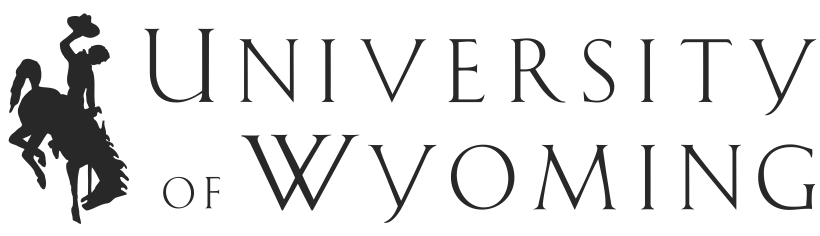 Tax OfficeRoom 519, Hill HallDept. 33141000 E. University Ave.
Laramie, WY 82071-2000(307) 766-2821fax (307) 766-3633e-mail: tax@uwyo.eduwww.uwyo.edu